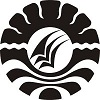 PENERAPAN KONSELING COGNITIVE BEHAVIORAL UNTUK MENGURANGI GANGGUAN KECEMASAN SOSIAL PADASISWA DI SMK NEGERI 1 TINAMBUNGKABUPATEN POLEWALI MANDARSKRIPSIDiajukan untuk Memenuhi Sebagian Persyaratan Guna Memperoleh GelarSarjana Pendidikan pada Program Studi Bimbingan dan Konseling Strata Satu Fakutas Ilmu PendidikanUniversitas Negeri MakassarNURPATMALA PARDIMAN104 404 060JURUSAN PSIKOLOGI PENDIDIKAN DAN BIMBINGANFAKULTAS ILMU PENDIDIKANUNIVERSITAS NEGERI MAKASSAR2014